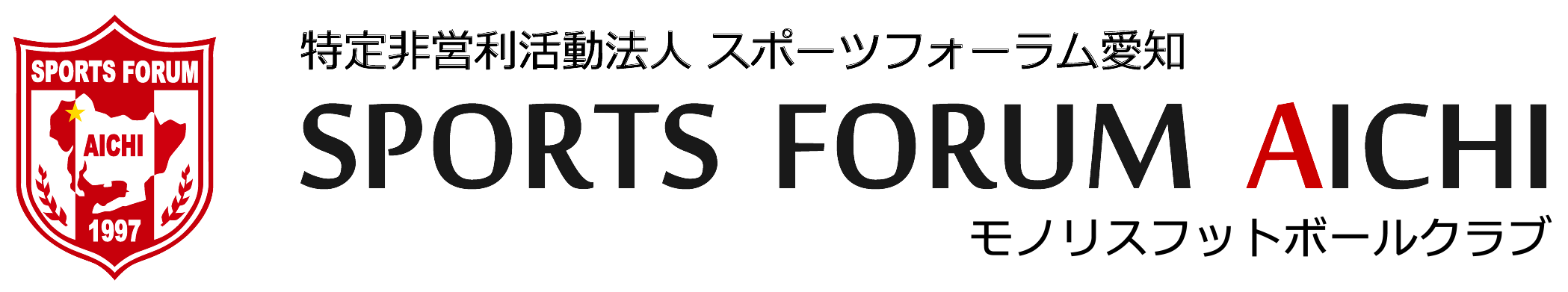 モノリスフットボールクラブ　　追加セレクションのご案内2023年度ジュニアユース新U-13追加セレクションを下記の通り実施しますのでご案内致します。対　　象：現小学６年生の選手　・2023年4月より3年間当クラブ所属選手として活動の意思がある方。　・モノリスFCで成長したい意思がある方。募集人数：若干名　　※選考結果は後日連絡させていただきます。参 加 費：1000円　※当日受付時にお渡しください。期　　日：1月17日(火)・1月24日(火)　どちらも19：00～20：45会　　場：大成高校人工芝グラウンド　　〒491-0841　愛知県一宮市千秋町小山字福田1878-2※お車は必ず大成高校駐車場にお停めください。周辺道路での乗降は厳禁です。※敷地内及びその周辺は全面禁煙です。順守してください。持ち物：サッカー道具一式・ドリンクそ の 他：活動中のケガにつきましては、応急処置はいたしますが、その後の処置については各自で対応をお願いいたします。　　　　：悪天候で中止の場合は、事務局よりご記入いただいた連絡先へご連絡させていただきます。　　　　：セレクションは必ず現所属チームの了承を得てからご参加ください。　　　　：別紙申込用紙にご記入の上、セレクション前日までにE-mail、FAX、郵送のいずれかでお申し込みください。連 絡 先：特定非営利活動法人スポーツフォーラム愛知 事務局　担当：和田　　　　　愛知県一宮市浅野字大島9番地2　　　　　TEL　0586-85-6026　　FAX　0586-85-6027　　　　　E-mail　1997.monolith.fc@gmail.com